花蓮縣花蓮市明廉國民小學109學年度家庭教育課程宣導推動成果報主題：家庭教育課年級：一年級成果照片：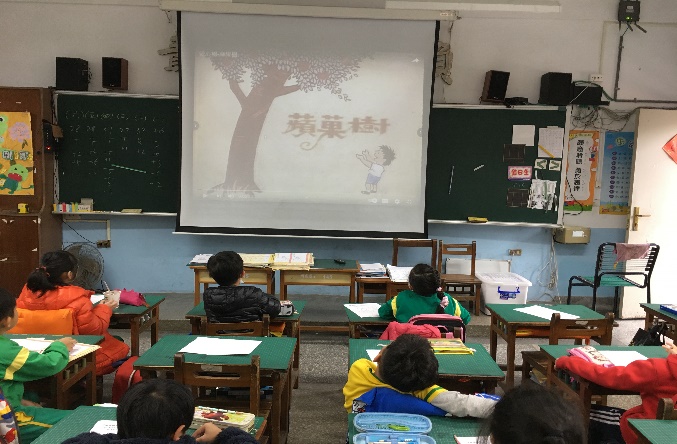 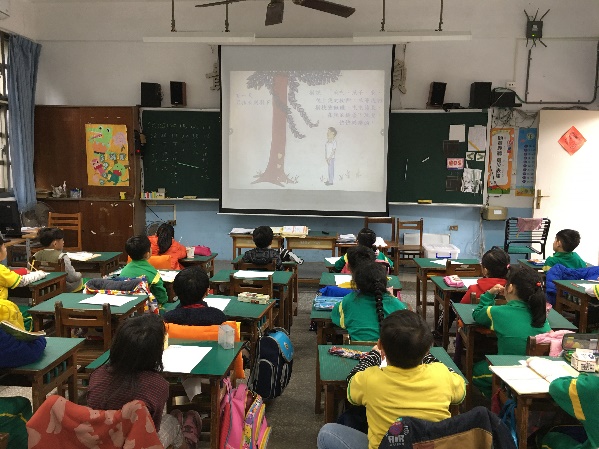 圖片說明：愛心樹影片欣賞圖片說明：從影片中了解長輩無私的犧牲奉獻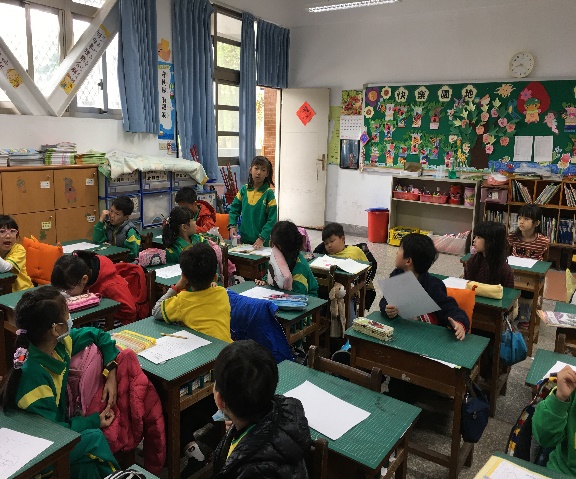 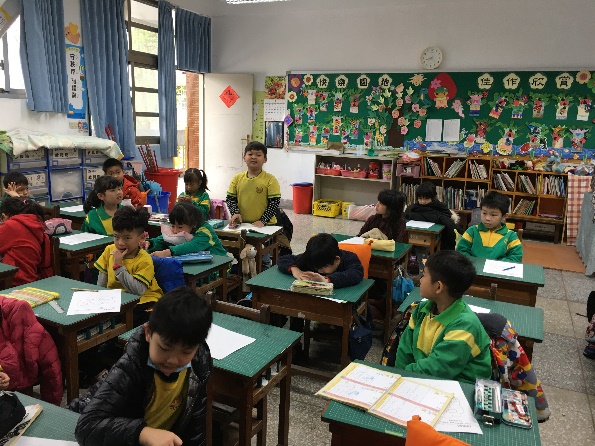 圖片說明：學生心得發表圖片說明：說出對父母感恩的話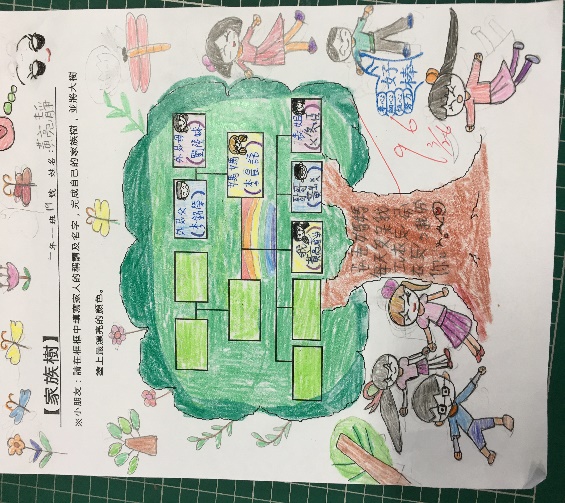 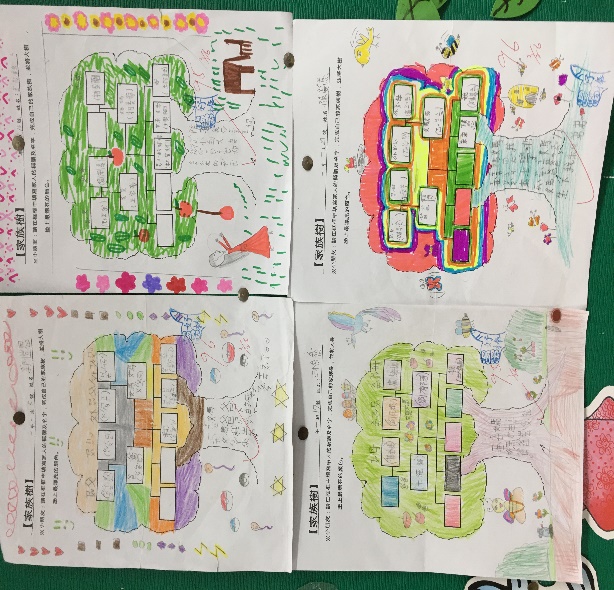 圖片說明：畫出自己的家族樹並寫下對父母感謝           的話圖片說明：優良作品佈置欣賞